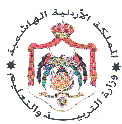             مديرية التربية والتعليم للواء الجامعة                                                         مدرسة علي رضا الركابي الأساسية للبنين                                                                   التاريخ   :   15  /  6  / 2023             	                                                                                                                            الوقت :  ساعة ونصف                                   الاختبار النهائي                                                    الفصل الدراسي الثاني                  العام الدراسي  2022  /  2023اسم الطالب  ...................................................       المادة : الرياضيات          الصف : التــاسع      الشعبة  ( ا – ب – ج – د )ملاحظة ( اجب على جميع الاسئلة وعددها   4   علمأ بان عدد الصفحات 3)السؤال الأول : ضع دائرة حول رمز الإجابة الصحيحة :-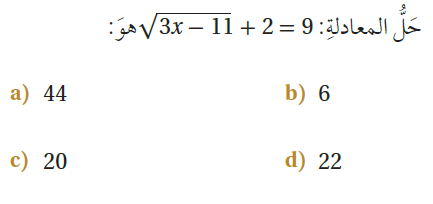 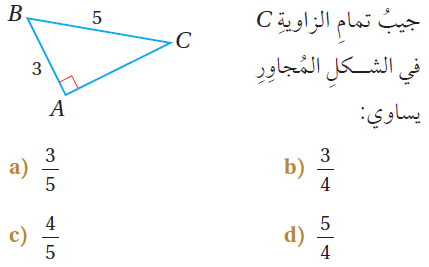 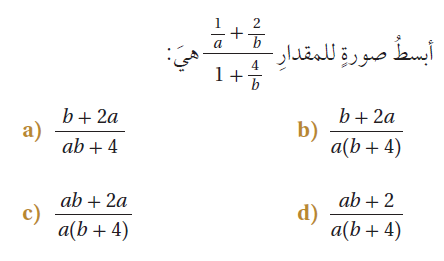 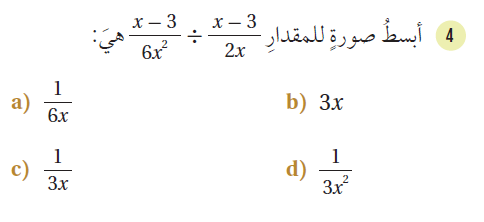 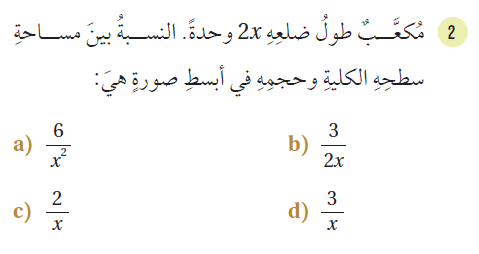 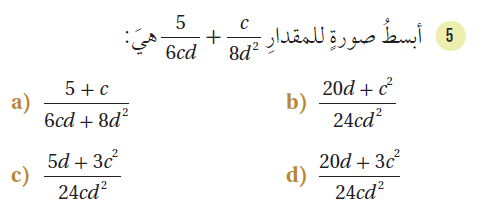 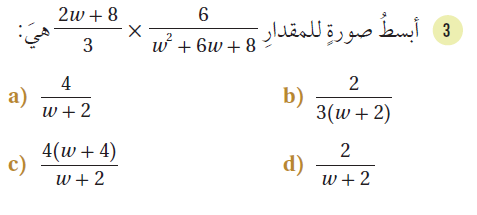 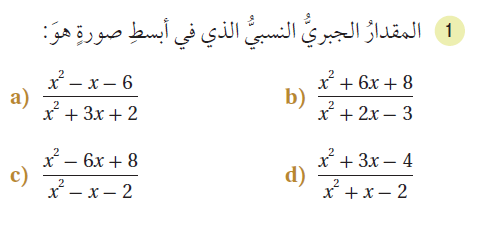 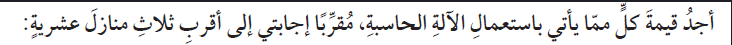 السؤال الثاني :  1 )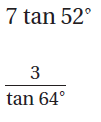 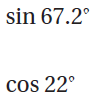 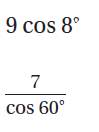 2) 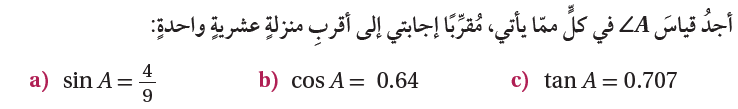 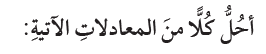 السؤال الثالث : 1)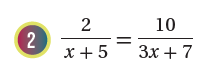 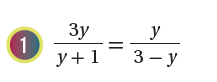 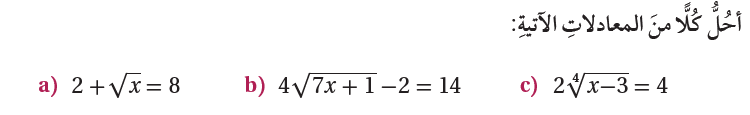 2)السؤال الرابع : 1) 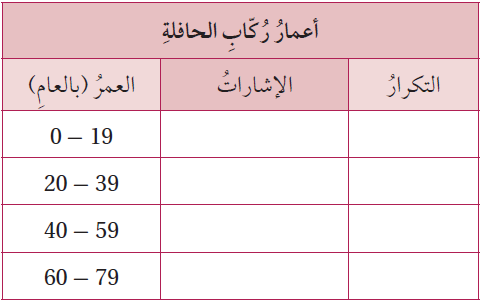 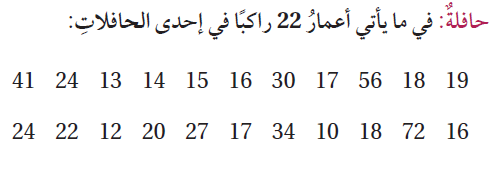 رتب البيانات في الجدول التكراري ذي الفئات 2)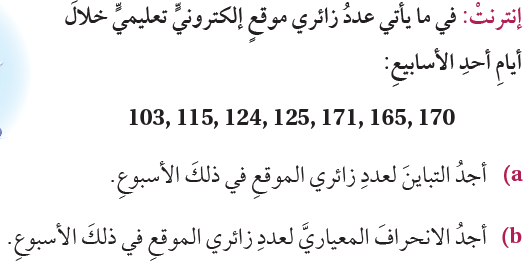 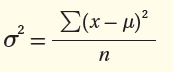 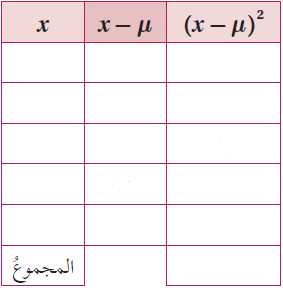 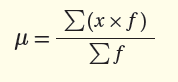 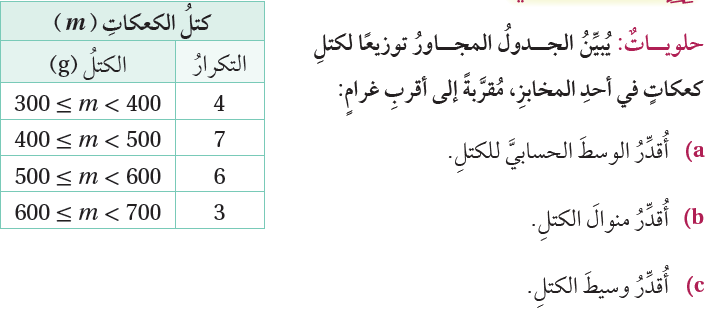 3 )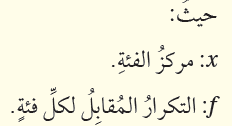 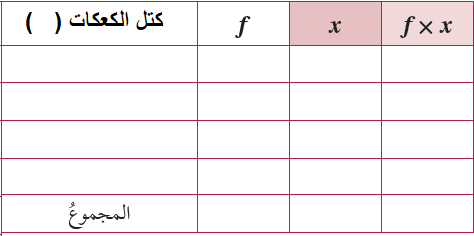 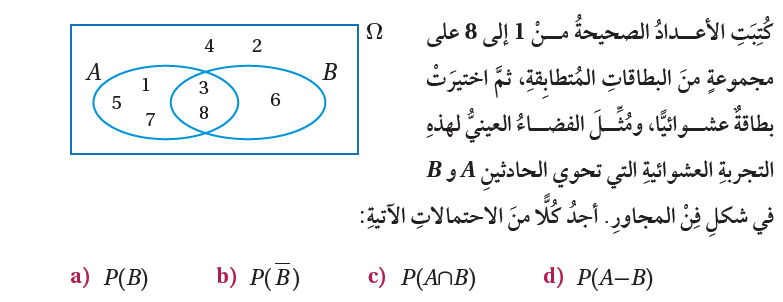 4 )انتهت الاسئلةألم الدراسة لحظة وينتهي ... لكن إهمالها ألم يستمر مدى الحياةمع امنياتي للجميع بالنجاح/ معلم المادة : أ. سامي العجارمة